Ejercicio nº 1.-Halla las asíntotas de la siguiente función y sitúa la curva respecto a ellas: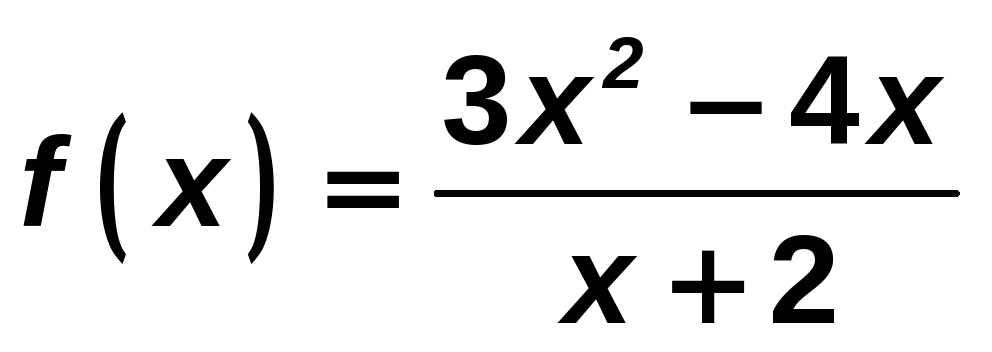  Solución:  La función tiene una asíntota vertical en x = -2. Estudiamos la posición de la curva respecto a ella: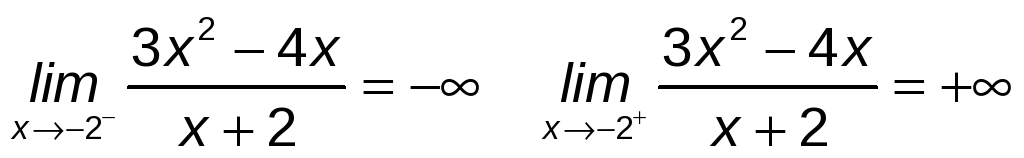 La función tiene una asíntota oblicua y = 3x - 10 porque 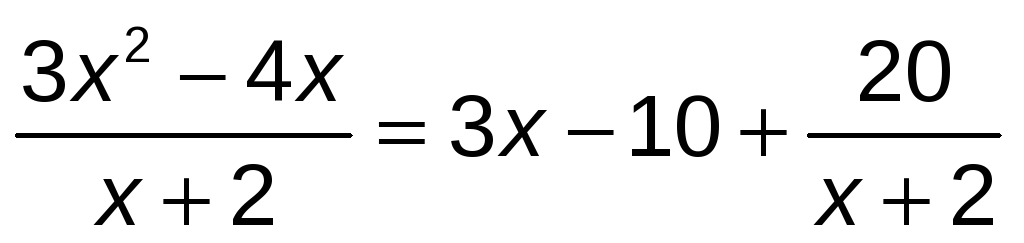 Estudiamos la posición de la curva respecto a la asíntota oblicua: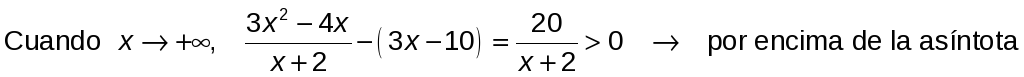 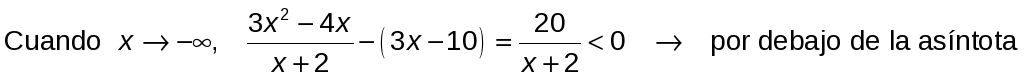 Por tanto, la posición de la curva respecto a las asíntotas es: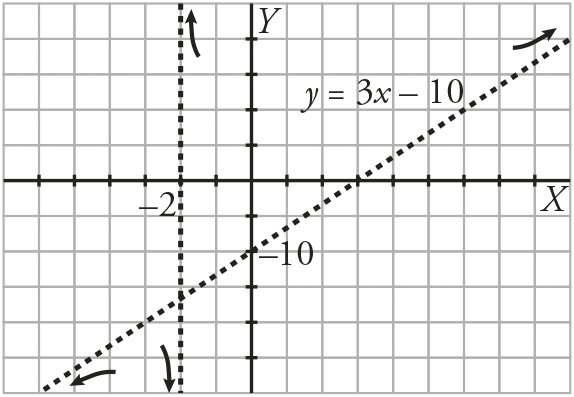 Ejercicio nº 2.-Halla las ramas infinitas de las siguientes funciones:a) y = 2 × e-xb) y = ln x -1 Solución:  a) La función no tiene asíntotas verticales, puesto que es continua en RTiene una asíntota horizontal, y = 0, cuando x→ +∞: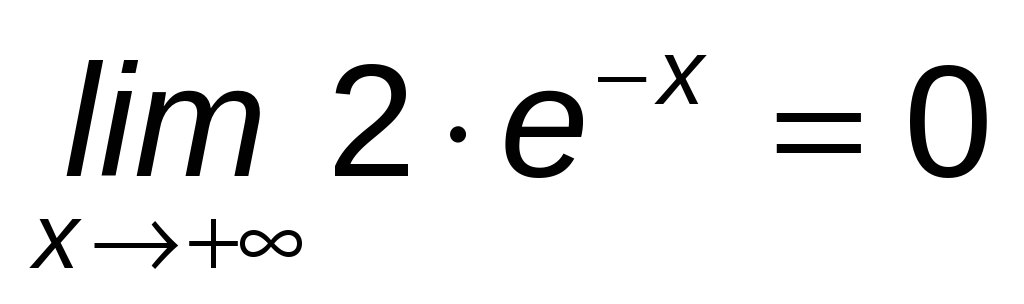 Tiene una rama parabólica cuando x→ -∞: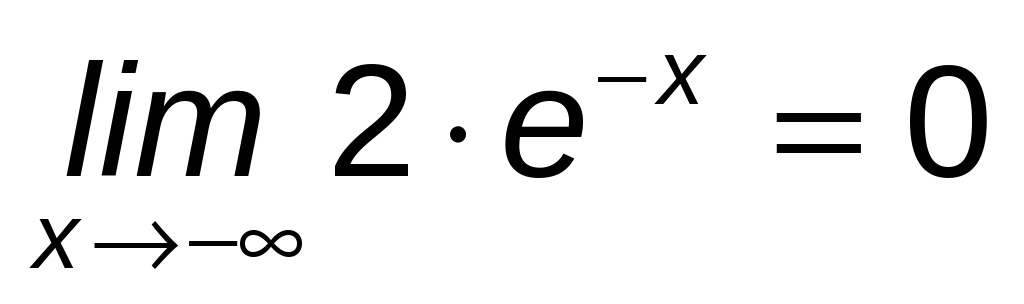 b) La función está definida para x > 0Tiene una asíntota vertical en x = 0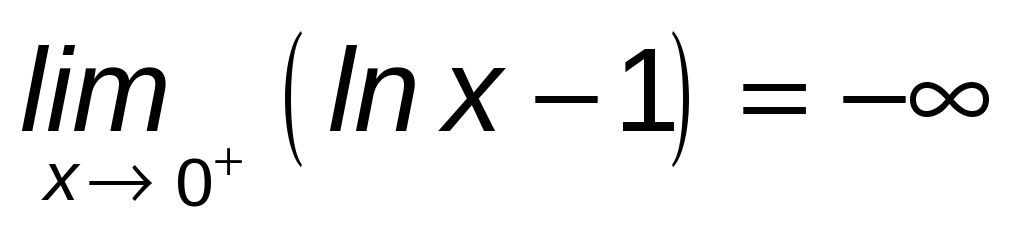 Tiene una rama parabólica cuando x→ +∞: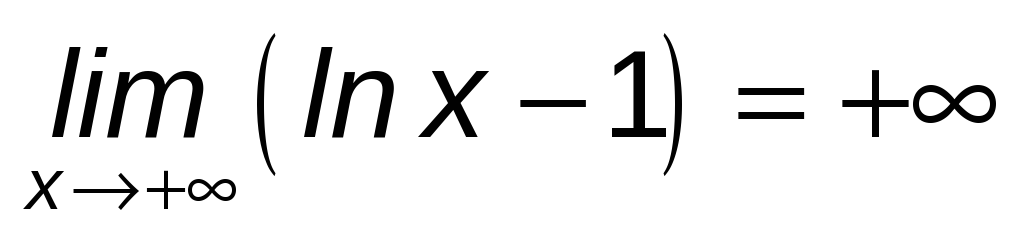 Título de la materia:MatemáticasNivel:Bachillerato 1Opción:DNombre:Grupo:Evaluación:N.º:Calificación:Fecha: